WBADMI PROJECTTube well construction OK card for use by WUA OK card for use by   WUA using hand  Typical Appearance of OK card screen on iPadTouch screen data entryFacility to record the OD card data collection, photograph/Video structure, attach press cuttings, meeting resolutions etc.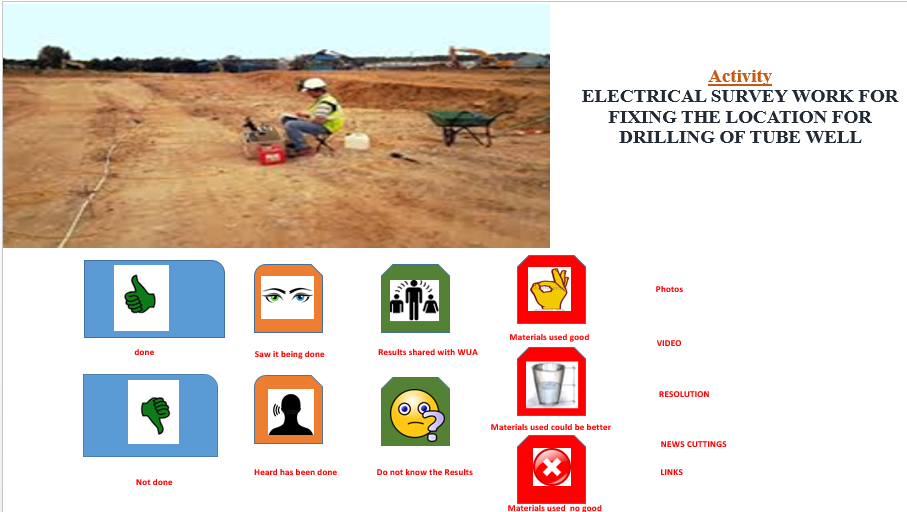 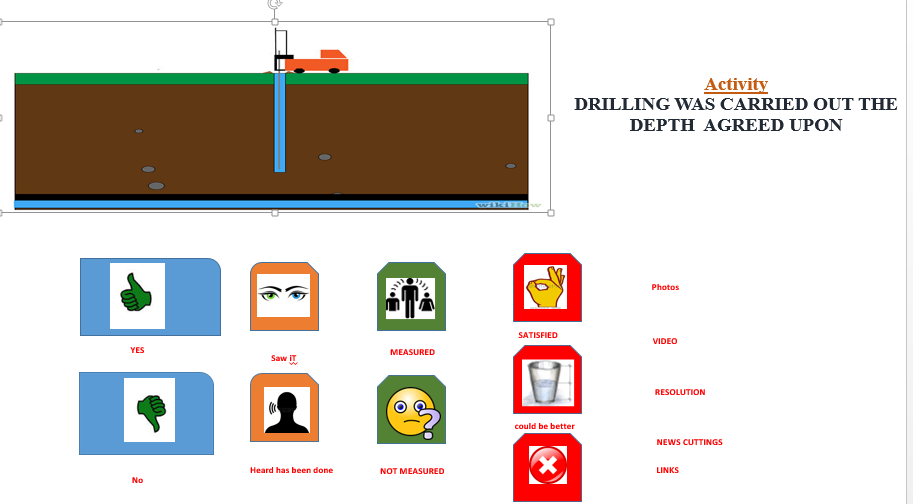 Storage of information in the data base (backend)Grading of scheme tube well construction as per Community PerceptionName of the Scheme:Survey No:Name of WUA :		GPS coordinate of the scheme  WUA Office Bearers:	OK card filled onWUA members:		No of Members PresentACTIVITY DONENOT DONESAW WHEN IT WAS DONE ONLY HEARD RESULTSSHAREDRESULT NOT SHAREDQuality of material/ work goodQuality of material/ work could have been betterQuality of material/ work poorTOTAL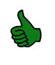 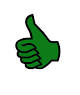 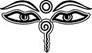 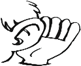 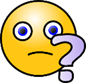 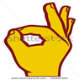 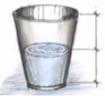 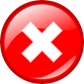 Site selection adopting electrical resistivity survey 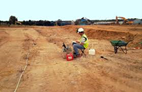 Water quality from existing wells tested  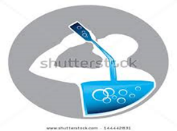 Display Board installed while work is going on 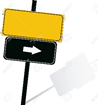 Drilling – is done at the identified location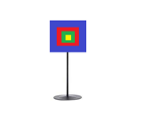 Drilling is completed to depth as told to WUA 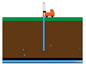 Drilling samples  collected and laid out systematically  for studying it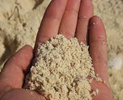 Electrical logging was carried out before lowering of casing pipes and screens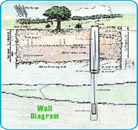 Do you know how many casing pipes were lowered into the wellDo you know how many screens were lowered into the wellDo you know how many water bearing zones were met with during drilling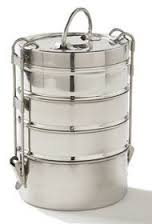 Was gravel pack done in the well and what quantity was used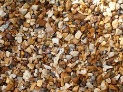 Was Cleaning of the well (Development) done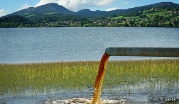 Did y see and taste the water that came after cleaning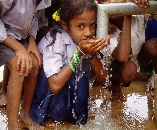 Was the well tested using pump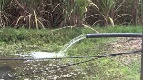 Did u see the water flowing from the well during pump test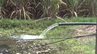 Do you know the discharge from bore well based on pump test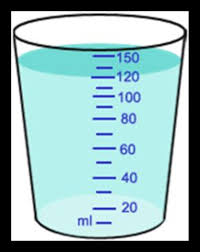 Has the submersible pump been installed in the well  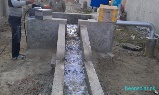  has the electrical connection obtained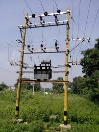 Has the storage reservoir been completed Has the drainage pipe line been laid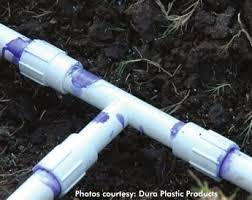 Has the command area been defined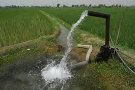 Total  ACTIVITY DONENOT DONESAW WHEN IT WAS DONE ONLY HEARD RESULT SHAREDRESULT NOT SHAREDQuality of material/ work goodQuality of material/ work could have been betterQuality of material/ work poorTOTALSite selection adopting electrical resistivity survey 101+21+11+2+21+2+01+2+2+51+2+2+31+2+2+2Water quality from existing wells tested  101+21+1!+2+21+2+01+2+2+51+2+2+31+2+2+2Display Board installed while work is going on 101+21+1!+2+21+2+01+2+2+51+2+2+31+2+2+2Drilling – is done at the identified location101+21+1!+2+21+2+01+2+2+51+2+2+31+2+2+2Drilling is completed to depth as told to WUA 101+21+1!+2+21+2+01+2+2+51+2+2+31+2+2+2Drilling samples  collected and laid out systematically  for studying it101+21+1!+2+21+2+01+2+2+51+2+2+31+2+2+2Electro logging was carried out before lowering of casing pipes and screens101+21+1!+2+21+2+01+2+2+51+2+2+31+2+2+2Do you know how many casing pipes were lowered into the well101+21+1!+2+21+2+01+2+2+51+2+2+31+2+2+2Do you know how many screens were lowered into the well101+21+1!+2+21+2+01+2+2+51+2+2+31+2+2+2Do you know how many water bearing zones were met with during drilling101+21+1!+2+21+2+01+2+2+51+2+2+31+2+2+2Was gravel pack done in the well and what quantity was used101+21+1!+2+21+2+01+2+2+51+2+2+31+2+2+2Was Cleaning of the well (Development) done101+21+1!+2+21+2+01+2+2+51+2+2+31+2+2+2Did y see and taste the water that came after cleaning101+21+1!+2+21+2+01+2+2+51+2+2+31+2+2+2Was the well tested using pump101+21+1!+2+21+2+01+2+2+51+2+2+31+2+2+2Did u see the water flowing from the well during pump test101+21+1!+2+21+2+01+2+2+51+2+2+31+2+2+2Do you know the discharge from bore well based on pump test101+21+1!+2+21+2+01+2+2+51+2+2+31+2+2+2Has the submersible pump been installed in the well  101+21+1!+2+21+2+01+2+2+51+2+2+31+2+2+2 has the electrical connection obtained101+21+1!+2+21+2+01+2+2+51+2+2+31+2+2+2Has the storage reservoir been completed101+21+1!+2+21+2+01+2+2+51+2+2+31+2+2+2 Has the drainage pipe line been laid101+21+1!+2+21+2+01+2+2+51+2+2+31+2+2+2Has the command area been defined101+21+1!+2+21+2+01+2+2+51+2+2+31+2+2+2101+21+1!+2+21+2+01+2+2+51+2+2+31+2+2+2Total  GRADERATINGSExcellent :85-100%Materials / construction good Excellent :85-100%Activities carried out : 85-100%Excellent :85-100%Activities Seen : 85-100%Excellent :85-100%Activities results shared : 85-100%good :70-84%%Materials / construction good good :70-84%%Activities carried out :70-84% good :70-84%%Activities Seen : 70-84%  good :70-84%%Activities results shared :70-84%Fair:60-69%Materials / construction could have been better  Fair:60-69%Activities carried out :60-69% Fair:60-69%Activities Seen : 60-69%  Fair:60-69%Activities results shared :60-69%Poor:<60Materials / construction poor Poor:<60Activities carried out :<60%Poor:<60Activities Seen : <60%  Poor:<60Activities results shared :<60%